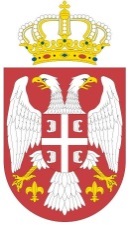 Република СрбијаМинистарство пољопривреде,ШУМАРСТВА И ВОДОПРИВРЕДЕУправа за аграрна плаћањаБр: 404-02-25/2019-07Датум: 21.10.2019. године		     БеоградНа основу члана 108. став 1. Закона о јавним набавкама („Службени гласник РС“, бр. 124/2012, 14/2015 и 68/2015) и Извештаја о стручној оцени понуда број 404-02-25/2019-07 од 18.10.2019. године, вршилац дужности директора Управе за аграрна плаћања доноси ОДЛУКУ  O ДОДЕЛИ УГОВОРА 	ДОДЕЉУЈЕ СЕ уговор у отвореном поступку јавне набавке, ЈНОП 5/2019 за набавку добра и то за Data storage уређај, наручиоца Министарства пољопривреде, шумарства и водопривреде – Управа за аграрна плаћања понуђачу „PAN COMPUTERS DOO NOVI SAD“, са седиштем у Новом Саду, Пушкинова 11.	ВРЕДНОСТ УГОВОРА износи 1.524.000,00 динара без ПДВ-а.О б р а з л о ж е њ еМинистарство пољопривреде, шумарства и водопривреде - Управа за аграрна плаћања је дана 28.8.2019. године донела Одлуку о покретању поступка број 404-02-25/2019-07 за доделу уговора у отвореном поступку јавне набавке ЈНОП 5/2019, за набавку добра и то за Data storage уређај.Комисија је спровела поступак јавног отварања понуда за предметну јавну набавку дана 7.10.2019. године, а извештај о стручној оцени понуда је саставила дана 18.10.2019. године. Предмет јавне набавке је добро и то за Data storage уређај. Шифра из Општег речника набавки је 31644000 (разни уређаји за снимање података).Редни број јавне набавке из плана јавних набавки је 1.1.15, а редни број спровођења отвореног поступка ЈНОП 5/2019.Процењена вредност јавне набавке износи 2.000.000,00 динара без обрачунатог пореза на додату вредност.Основни подаци о понуђачима: - 	„FRACTAL DIMENSION DOO BEOGRAD“, са седиштем у Београду, Угриновачка 202, матични број 20769220, законски заступник Ненад Николин;- 	„PAN COMPUTERS DOO NOVI SAD“, са седиштем у Новом Саду, Пушкинова 11, матични број 08691185, законски заступник Драгутин Савић;- 	„DIALOG DOO BEOGRAD“, са седиштем у Београду, Тадеуша Кошћушка 82, матични број 06904173, законски заступник Милан Црвенков.Називи, односно имена понуђача чије су понуде одбијене и разлози за њихово одбијање: понуђач DIALOG DOO BEOGRAD је дао понуду у износу од 2.680.237,00 динара без ПДВ-а, што је више од процењене вредности која износи 2.000.000,00 динара без ПДВ-а, па је његова понуда није прихватљива у складу са чл.3. ст.1. тач.33) Закона о јавним набавкама.	Критеријум за доделу уговора:Позивом за подношење понуда и конкурсном документацијом, предвиђено је да се на понуђаче који  доставе прихватљиве понуде примени критеријум „најнижа понуђена цена“. Комисија је утврдила да понуде понуђача „FRACTAL DIMENSION DOO BEOGRAD“ и „PAN COMPUTERS DOO NOVI SAD“ испуњавају све услове из члана 75. и 76. Закона о јавним набавкама, а како је то захтевано конкурсном документацијом. Комисија је такође утврдила да понуђени уређаји одговара захтевима у погледу техничких карактеристика, који су тражени конкурсном документацијом. Ранг листа понуђача:	Комисија је утврдила да је понуђач „PAN COMPUTERS DOO NOVI SAD“, са седиштем у Новом Саду, Пушкинова 11, матични број 08691185, законски заступник Драгутин Савић, чија је понуда код  наручиоца заведена под бројем 404-02-25/2/2019-07, дао најнижу понуду за Data storage уређај у износу од 1.524.000,00 динара без ПДВ-а.	Назив понуђача којем се додељује уговор:„PAN COMPUTERS DOO NOVI SAD“, са седиштем у Новом Саду, Пушкинова 11, матични број 08691185, законски заступник Драгутин Савић.ПОУКА О ПРАВНОМ ЛЕКУ:Против ове одлуке може се наручиоцуподнети захтев за заштиту права у року од 10 (десет) данаод дана објаве исте на Порталу јавних набавки, а копија се истовременодоставља Републичкој комисији за заштиту права упоступцима јавних набавки	.	в.д. директора          Биљана ПетровићРед.број           ПонуђачУкупна понуђена цена у РСД без ПДВ-а1.PAN COMPUTERS DOO NOVI SAD            1.524.000,00 динара2.FRACTAL DIMENSION DOO BEOGRAD            1.918.800,00 динара